Fairlight / Manly Cub Scouts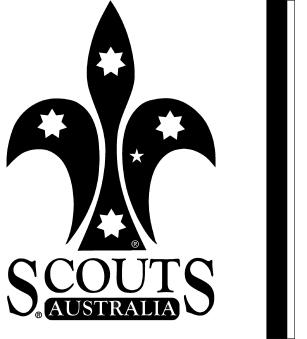 2015 - Term 2 ProgramTerm Theme: Australia & Bear Cottage.Meetings - Tuesdays 6:00pm to 7:30pmIvanhoe Park Scout Hall, Park Ave, Manly (via Birkley Road)Unless advised otherwise.Group details can be found at: http://fairlightmanlyscouts.org.au LeadersCub Leader: 		Richard Brooke (Akela) - rgbrooke@hotmail.com  Mobile: 0438655895Assist. Cub Leader:	James Godfrey (Kaa) – robert.godfrey1@au.nestle.com Mobile: 0410461201Assist. Cub Leader: 	Nick Gibbs (Baloo) – nicholas.gibbs@rockwellcollins.com Mobile: 0419350291Assist. Cub Leader:	Tracey Hurley (Chil) – traceyhurleyis@hotmail.com Mobile: 0481125155Assist. Cub Leader: 	Ivette Chivers (Kotick) – sambiruca@hotmail.com  Mobile: 0410462660Assist. Cub Leader:	Daryl Mclean – darylmclean@hotmail.com  Mobile: 0416004715Assist. Cub Leader:	Gab Stokes (Keego) – gabstokes@gmail.com Mobile: 0401841636Group Leader: 		Neil Hadley – neil.camille.hadley@bigpond.com  Home: 99773817 Mobile: 0418417420Key Upcoming Dates:Tuesday 21st April – Bear Cottage Info Talk:  A representative from Bear Cottage is coming to the first meeting of term 2 at 6pm to talk with the Cubs about what Bear Cottage does, how it helps the people who need to go there and how we can help Bear Cottage. All welcome to stay and listen in.Saturday 25th April – ANZAC Day: We will meet on the forecourt in front of Manly council to assist with handing out programs and rosemary pins, then move around to the corner of Darley Rd and Wentworth Street to march back & attend the ANZAC Day ceremony. More Info to follow soon.Tuesday 5th May – Gang Show Visit: A half hour show by Hornsby Gang Show, where they'll sing, teach a choreographed dance and tell our Pack a bit about life at Gang Show and what it is all about. Sunday 17th May – Bear Cottage 10km Walk: Get Sponsored and walk for Bear Cottage. We will start the walk at 10am on the Southern side of the Spit Bridge (the 144 bus leaves Manly at 09:27 or the 143 at 09:42 for the Spit $2.50) Pack lunch and wear comfy walking shoes. All Welcome.Saturday 30th May – Northern Beaches Regional Cub Campfire: Regional Campfire on Saturday night for ALL Cubs. Cost $5 includes dinner. Meet at 5pm at Ingleside Scout CampHousekeeping notes:Uniform: For insurance as well as appearance purposes, Cubs MUST travel to and from Cubactivities in full Cub uniform. It is important that the uniform is well maintained and worn correctly. (for example: Scarves rolled neat & tight). If any items are missing, we can replace them, but not on the night!Footwear: We spend a lot of time outdoors, even on hall nights. Please make sure that your Cub is wearing footwear suitable for outdoor activities. Bare feet, Thongs, Sandals, and Crocs are NOT suitable or safe, and may restrict the activities the Cub is allowed to take part in.Drop off – Pick Up: Please endeavor to drop off and pick up Cubs at the times specified. When picking up your Cub, please let the coordinating Leader know, so that we can maintain correct contact and handover of the Cubs. Cubs must stay with the leaders until picked up by their parents or a responsible adult authorized to do so by their parents.Parent Helpers: To achieve the best experience for the Cubs, and maintain the required 1 Adult to 6 Children ratio we have included a Parent Helper roster into the term programs, (Cubs surname of family helping). If you can’t make the evening you have been rostered on for please swap with another parent (Family) or let the coordinating leader for that event know ASAP. If you are dropping your Cub off and are at a loose end till you pick them up please feel free to stay and help, let the coordinating leader know and join in.It is a requirement of the NSW Govt that a Volunteer Declaration (Scouts form M5) be completed by all volunteers working with children. Each person helping is required to fill the form out (just the once) and give it to the coordinating leader; confidentiality in all matters is one of our main priorities. Leader Structure: All the leaders are volunteers and have other commitments that may restrict what events they can attend. As such the Coordinating Leader (CL) will change from event to event, please see the Term Programs for the CL. The CL will endeavor to confirm the details of an upcoming event - time, place, equipment requirements, activities etc etc. If no confirmation is received refer to the program.  Please refer all queries, correspondence and admin matters to the CL for that event.  E1 forms: These forms are to provide parents with information about events away from the Ivanhoe Park area, to enable them to make an informed decision about their child attending. E1 forms will be sent out ahead of time for the relevant events. The 1st page needs to be returned fully filled in and signed. If you require any additional information for any events contact the coordinating leader.Boomerang Badge Work: The Cubs should be putting in some individual effort for their Boomerang badges. Therefore it is expected the Cubs will have some elements either ready for assessment or have a good idea of what is required. Eg: For the Ropes section, a little practice at home with a rope tying a reef knot, clove hitch or sheetbend for the Silver Boomerang will give them a lot more pride in the badge then just being shown it and copying.DateActivityDetailsParent Helpers (Cubs Surname)Co-ordinating Leader (CL)Duty Six21st April TuesdayNSW & Bear Cottage talkHarbour Bridge, Opera House. Bear Cottage info talk.  At Hall.Matthew BurgessHighnamNick (Baloo)(No Richard)Grey25th April SaturdayANZAC DayMeet at Manly Council Building forecourt, in full uniform. Times TBAAll Welcome / EncouragedJames (Kaa)(No Richard)--------28th April TuesdayGet to know each other.Get to know the other Cubs in your Six,Speed friend-ing for the Pack. At Hall.Pederson-JonesAylwinNick (Baloo) (No Richard)White5th May  TuesdayWA – ACT & the GangshowQuokkas – Politicians & The Hornsby Gangshow song & dance visit. At Hall.HottenAllegra AtkinsonGab (Keego)(No Richard)Red12th May TuesdayTasmania & Sth AustraliaTasmanian Devils and Pies with Mushy peas. At Hall.Duke-YoungeVan SchieRichard (Akela)Black17th May SundayBear Cottage 10km WalkSpit to Manly walk. Get sponsored to raise money for Bear Cottage.All Welcome / EncouragedRichard (Akela)---------19th May TuesdayGet to know Ivanhoe.Night Info hunt in Ivanhoe Park. At Hall. BousteadMillsRichard (Akela)Tawny26th May TuesdayN.T. & The Torres Str’tsCrocodiles and Water Buffalos. At Hall.BrownPartingtonRichard (Akela)Grey30th May SaturdayNB Regional CampfireRegion Camp fire for ALL on Saturday evening 5pm at Ingleside Scout Camp. All Welcome / EncouragedRichard (Akela)---------2nd June TuesdayQuensland & VictoriaGreat Barrier Reef and The Great Ocean Road. At Hall.NooneMulderNick (Baloo)(No Richard?)White9th June TuesdayLamington Madness The Aussie delicacy made at the Hall. BallantyneStollTracey (Chil) (No Richard?)Red16th June TuesdayAustraliaAll that we are. The states and territories brought together. At Hall.Dylan BurgessReidJames (Kaa) (No Richard?)Black23rd June TuesdayOut & About Activity Indoor rock wall climbing, Brookvale.BoltonStackerDaryl & Gab (Keego)---------